第１の４号様式　（屋上緑化部分）（注意）１．大きさはたて50cm×よこ30cm以上とすること。（別途協議のこと）２．マンション建替型総合設計制度にあっては、「建築基準法」とあるのを「マンションの建替え等の円滑化に関する法律」とすること。３．長期優良住宅型総合設計制度にあっては、「建築基準法」とあるのを「長期優良住宅の普及の促進に関する法律」とすること。第１の３号様式（注意）１．大きさはたて50cm×よこ30cm以上とすること。（別途協議のこと）２．各階平面図を表示すること。ただし、同一平面図の場合は、省略することができる。３．建築物の用途が共同住宅のみの場合、平面図及び断面図を省略することができる。４．マンション建替型総合設計制度にあっては、「建築基準法」とあるのを「マンションの建替え等の円滑化に関する法律」とすること。５．長期優良住宅型総合設計制度にあっては、「建築基準法」とあるのを「長期優良住宅の普及の促進に関する法律」とすること。第１の５号様式（福祉・文化施設の整備に関する容積率の特例を受けた施設）（注意）１．大きさはたて50cm×よこ30cm以上とすること。（別途協議のこと）２．マンション建替型総合設計制度にあっては、「建築基準法」とあるのを「マンションの建替え等の円滑化に関する法律」とすること。３．長期優良住宅型総合設計制度にあっては、「建築基準法」とあるのを「長期優良住宅の普及の促進に関する法律」とすること。第１の６号様式　（自動車車庫に関する容積率の特例を受けた駐車場）（注意）１．大きさはたて50cm×よこ30cm以上とすること。（別途協議のこと）２．マンション建替型総合設計制度にあっては、「建築基準法」とあるのを「マンションの建替え等の円滑化に関する法律」とすること。３．長期優良住宅型総合設計制度にあっては、「建築基準法」とあるのを「長期優良住宅の普及の促進に関する法律」とすること。　総 合 設 計 制 度 に よ る 公 開 空 地 標 示 板この公開空地は、建築基準法に基づいて設けられたもので、歩行者等が日常自由に通行又は利用できます。　（明　石　市）               　　　    　 年    月     管理者     氏  名総 合 設 計 制 度 に よ る 公 開 空 地 標 示 板この公開空地は、建築基準法に基づいて設けられたもので、歩行者等が日常自由に通行又は利用できます。また、（　施　設　名　）は、建築基準法に基づいて設けられたもので、他の用途に変更できません。　（明　石　市）年　　月　　日     管理者     氏  名この屋上緑化部分は、建築基準法に基づいて設けられたもので、他の用途に変更できません。　　（明   石   市）   年   月　　日(記載例)管理者氏  名総合設計制度による住宅標示板この建築物は、建築基準法に基づいて許可されたもので、住宅の用途に供する部分は他の用途に変更できません。　（明　石　市）   年   月　　日(記載例)管理者氏  名総合設計制度による福祉・文化施設標示板この建築物は、建築基準法に基づいて許可されたもので、下図に示す文化施設の部分は他の用途に変更できません。　（明　石　市）   年   月　　日（福祉・文化施設の用に供する部分の平面図及び断面図）管理者氏  名　　　　　　　　　　　　　　　　　　　　　　　　　　　青色総合設計制度による駐車場標示板この建築物は、建築基準法に基づいて許可されたもので、駐車場部分は他の用途に変更できません。　（明　石　市）   年   月　　日駐車場の内容収容台数　　　　　　　　　　　　　　　台駐車場部分の床面積　　　　　　　　㎡管理者氏  名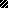 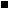 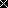 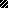 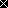 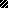 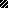 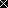 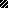 